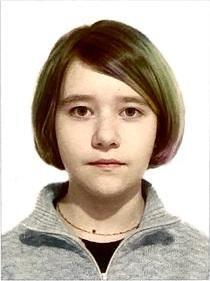 Дария Л. 2010 г.р.Вдумчивая ,самокритичная  девочка ,склонна к  изучению иностранных языков ,общительная .